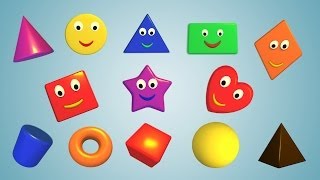 ЗАДАНИЕ 1. Скажи сколько?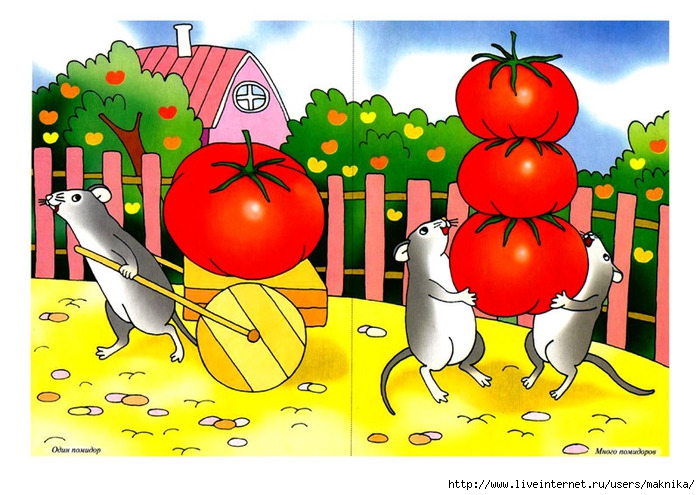 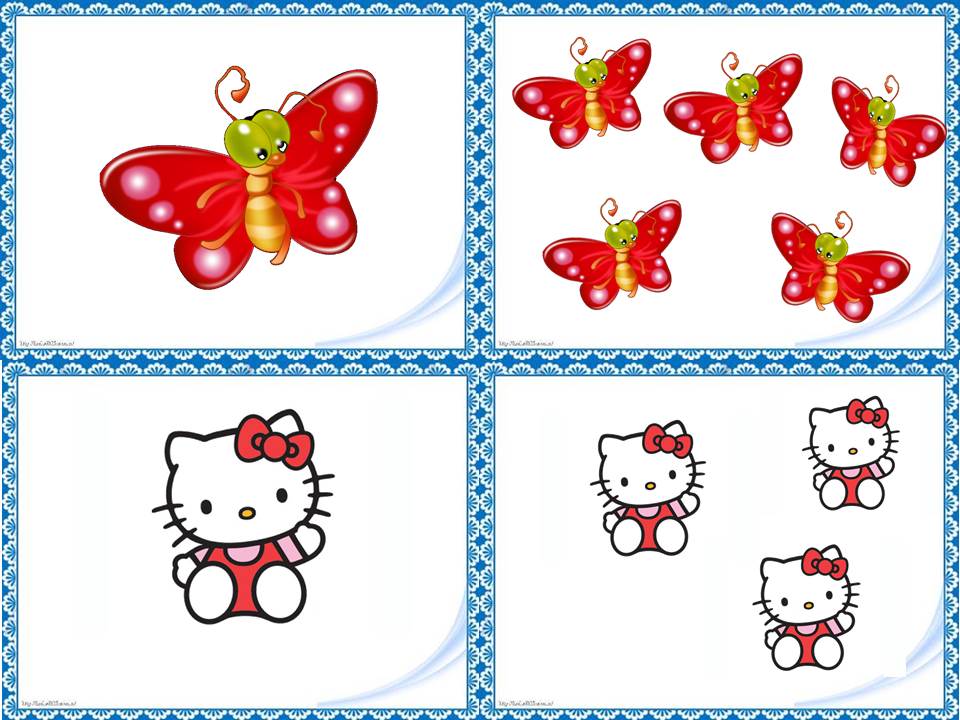 Игра «Справа как слева»Попросите ребенка дорисовать рисунок так, чтобы правая сторона была такая же как левая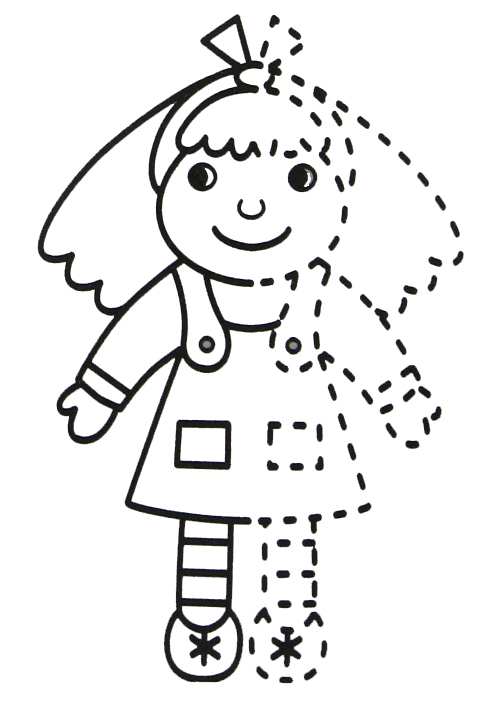 ЗАДАНИЕ 2. Отгадай загадки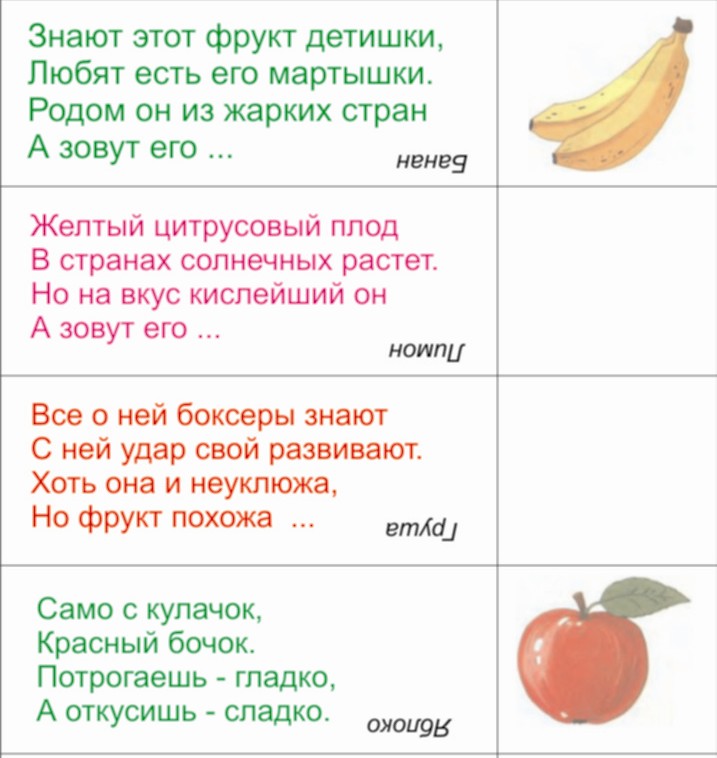 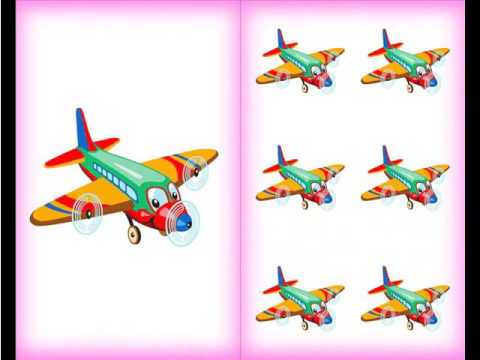 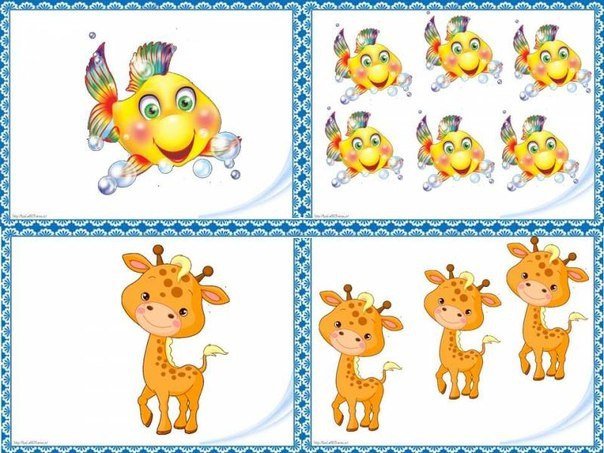 